Соловьева Елена Леонидовна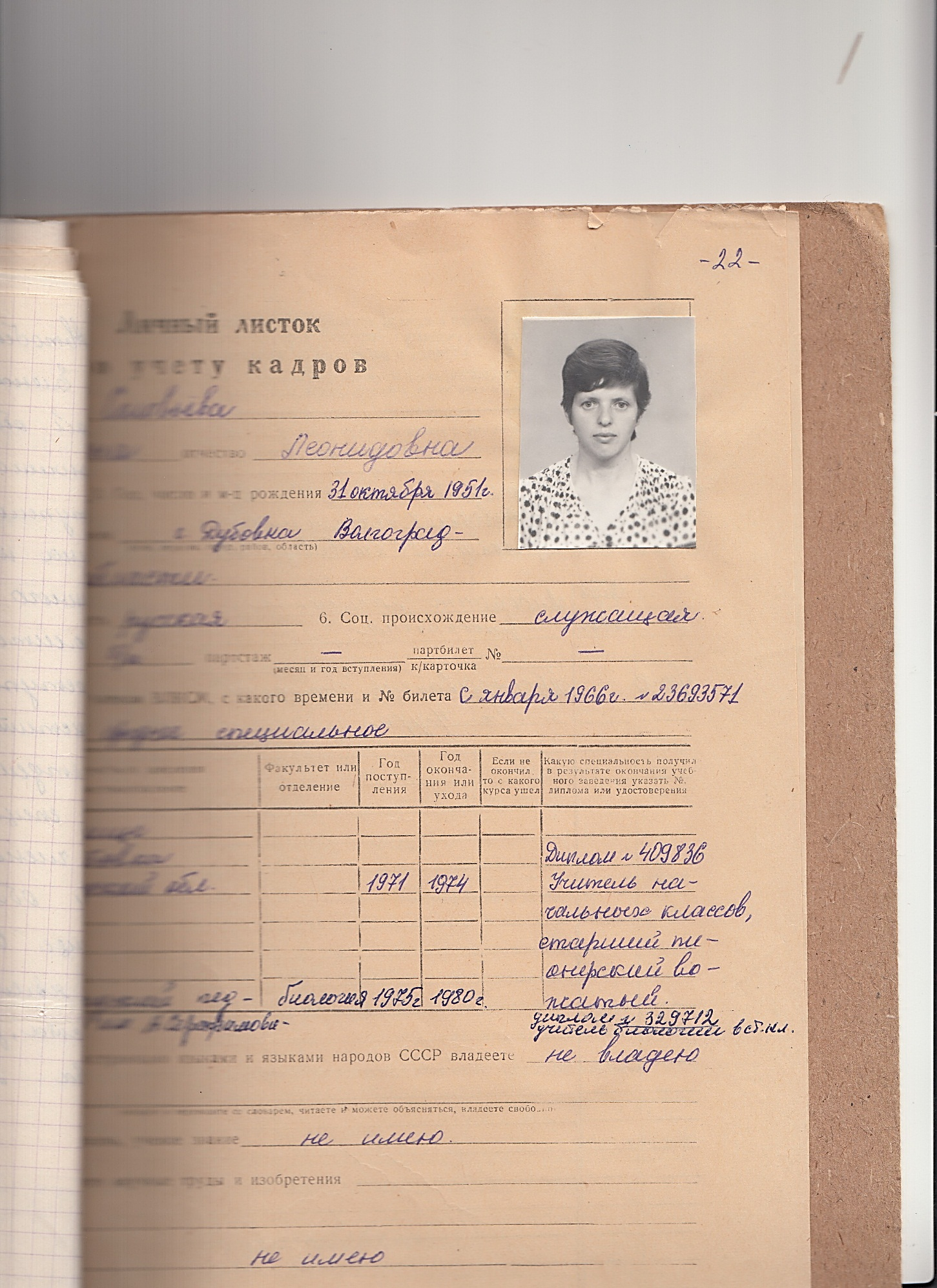 Годы жизни: 31.10.1951 г. – 2003 г.Должность: преподаватель биологии и химии.Годы работы в училище: с 1976 г. по 1994 г.Награждена: значок «Отличник народного просвещения РСФСР», 1993 г.Тожина Зинаида Михайловна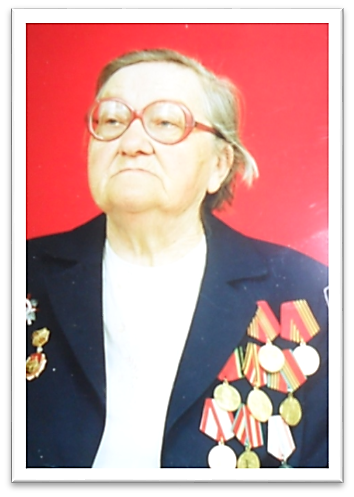 Годы жизни: 21.10.1922 г. – 15.02.2003 г.Должность: преподаватель музыки.Годы работы в училище: с 1955 г. по 1977 г. Награждена: значок «Отличник народного просвещения РСФСР», 1967 г.Троилин Иван Дмитриевич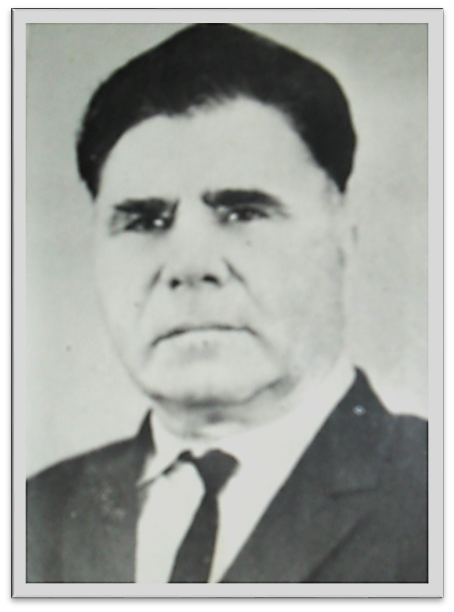 Годы жизни: 18.06.1908 – 1973 г.Должность: директор Дубовского педагогического училища с 1966 г. по 1969 г., преподаватель истории.Присвоено почетное звание «Заслуженный учитель школы РСФСР», декабрь 1963 г.Филатов Анатолий Николаевич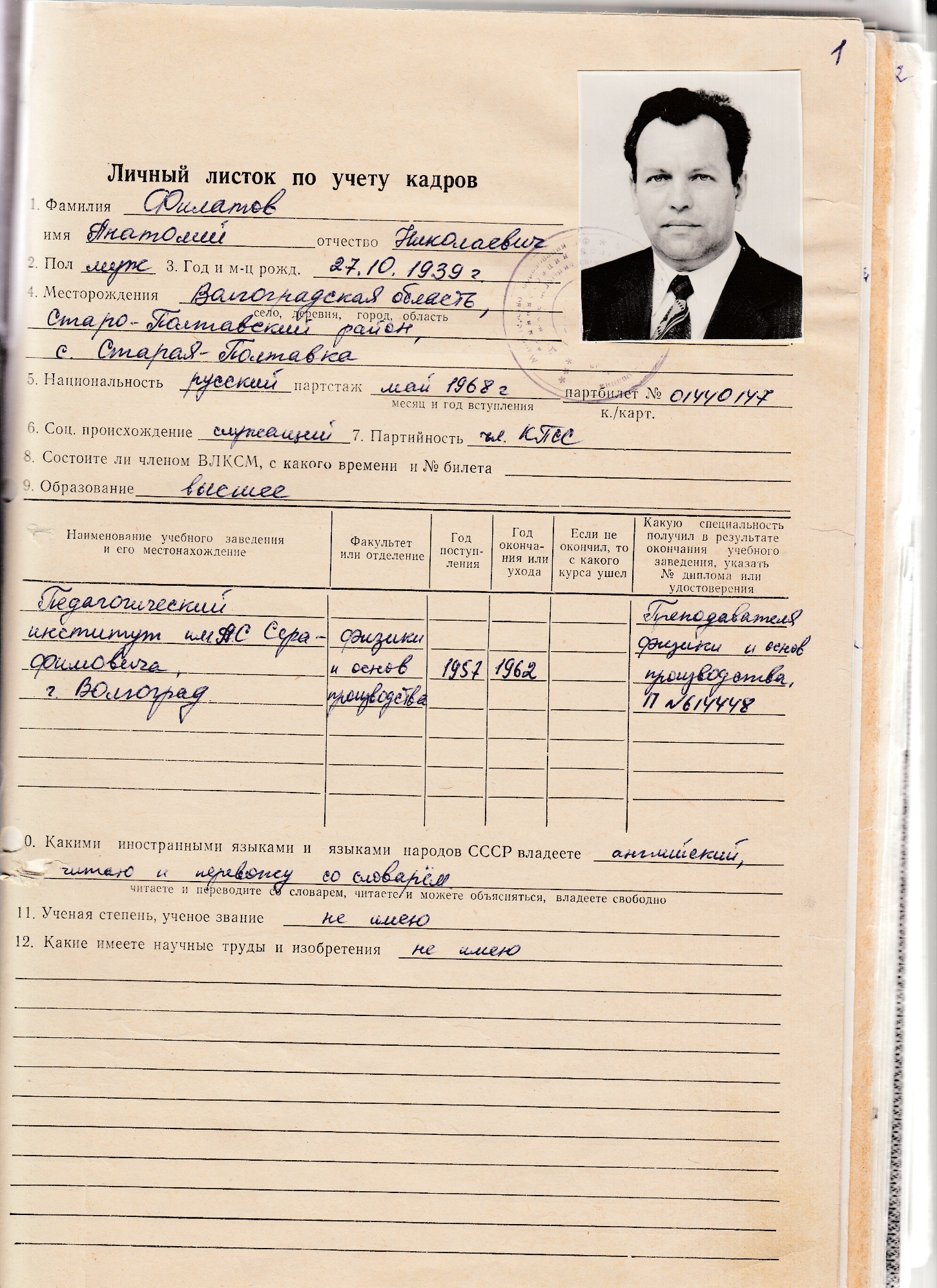 Годы жизни: 27.10.1939 г. – 10.10.2015 г.Должность: преподаватель физики и ТСО, заместитель директора по учебно-производственной практике (с 1985 г. по 2004 г.)Годы работы в колледже: с 1983 г. по 2010 г. Награжден: значок «Отличник народного просвещения РСФСР», июль 1990 г.Хайдукова Раиса ПетровнаХарченко Надежда Ивановна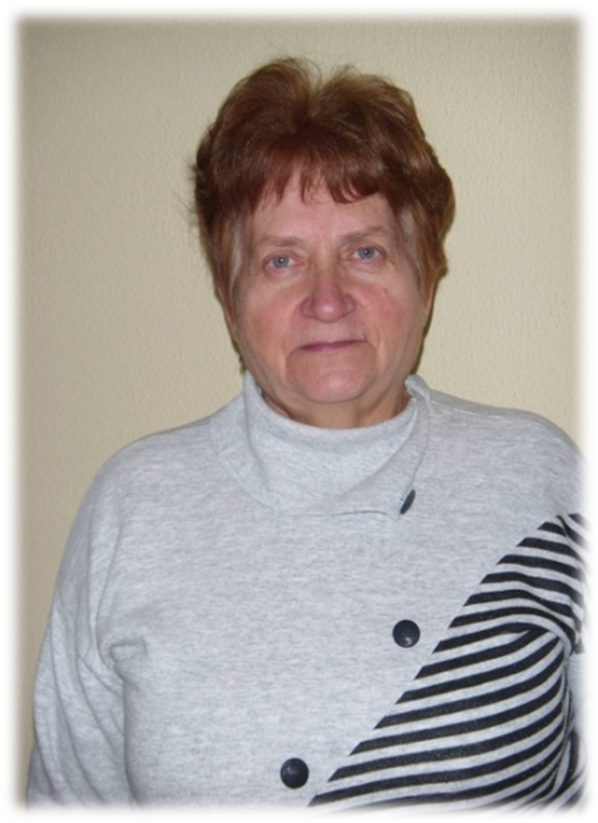 Дата рождения: 26.12.1948 г.Должность: преподаватель физики.Годы работы в колледже: с 1973 г. по 2011 г. Награждена: значок «Отличник народного просвещения РСФСР», июль 1993 г.Хачатурян Марина Геннадьевна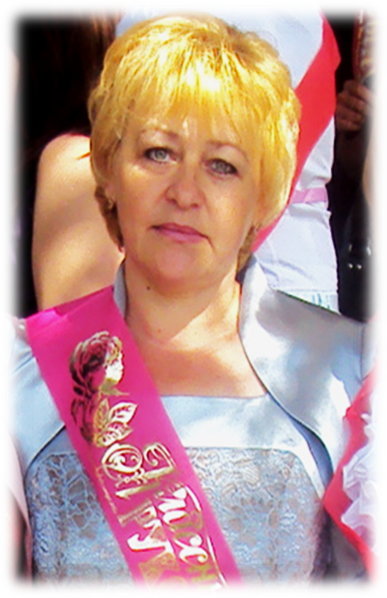 Дата рождения: 01.12.1962 г.Должность: преподаватель русского языка и литературы. Годы работы в колледже: с 1988 г. по настоящее время. Награждена: нагрудный знак «Почетный работник среднего профессионального образования Российской Федерации», 2007 г.Худова Валентина Викторовна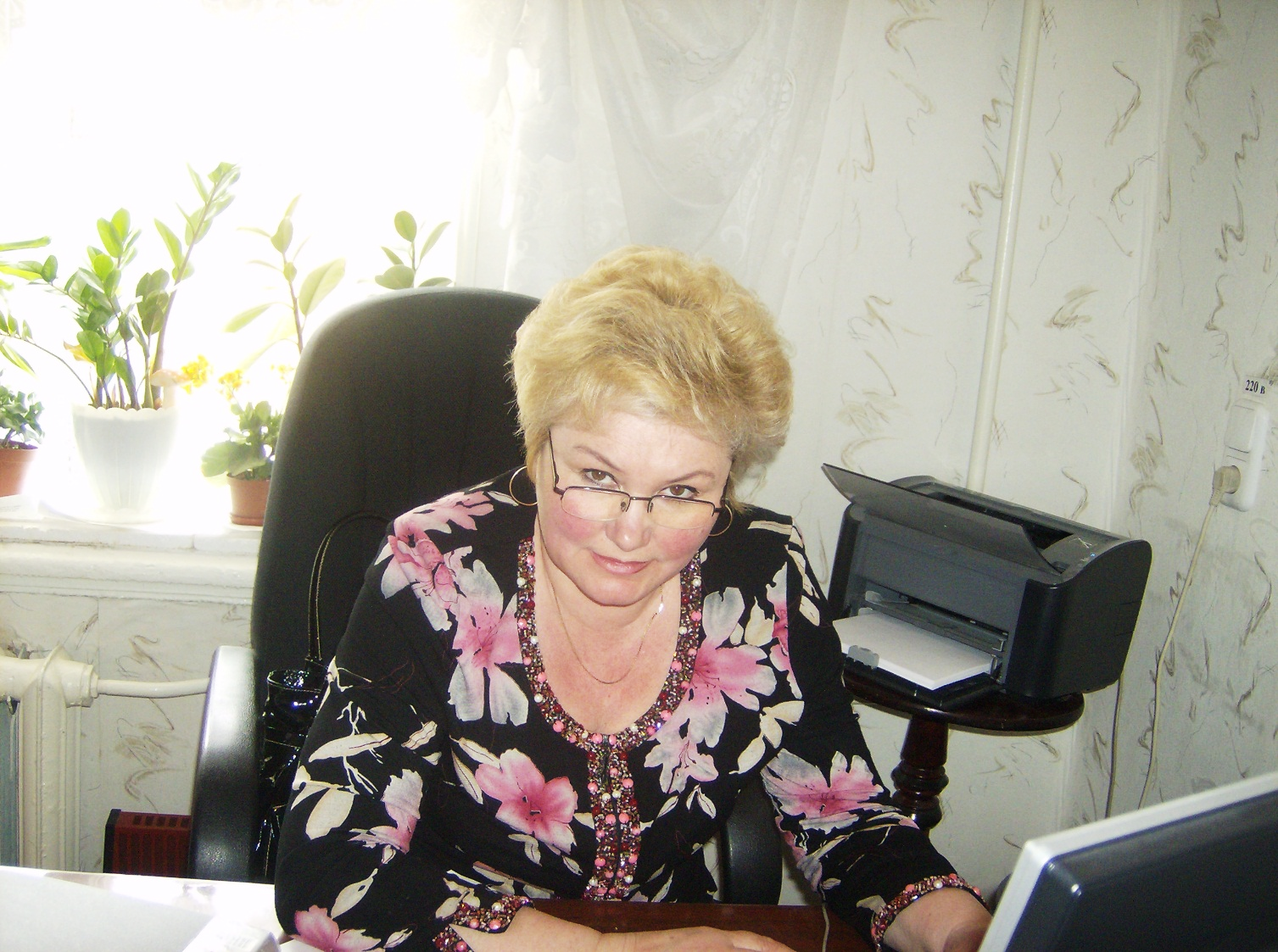 Дата рождения: 02.01.1961 г.Должность: преподаватель истории, заместитель директора колледжа (с 2007 г. по настоящее время).Годы работы в колледже: с 1988 г. по настоящее время.Награждена: нагрудный значок «Отличник народного просвещения РСФСР», 1996 г.Чесноков Александр Никифорович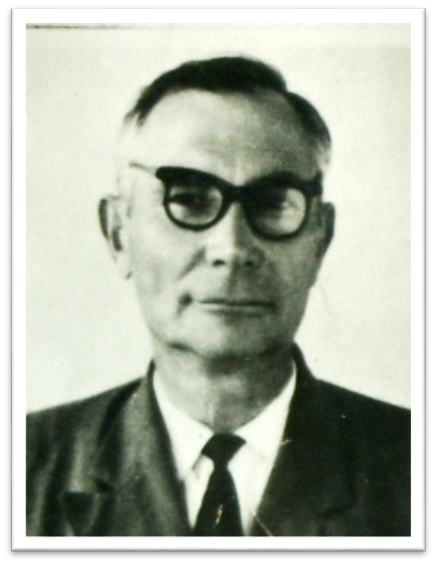 Годы жизни: 23.10.1912 г. – 08.02.1995 г.Должность: преподаватель русского языка и литературы.Годы работы в училище: с 1967 г. по 1973 г.Присвоено звание «Заслуженный учитель школы РСФСР», 1956 г.Шатилов Николай Владимирович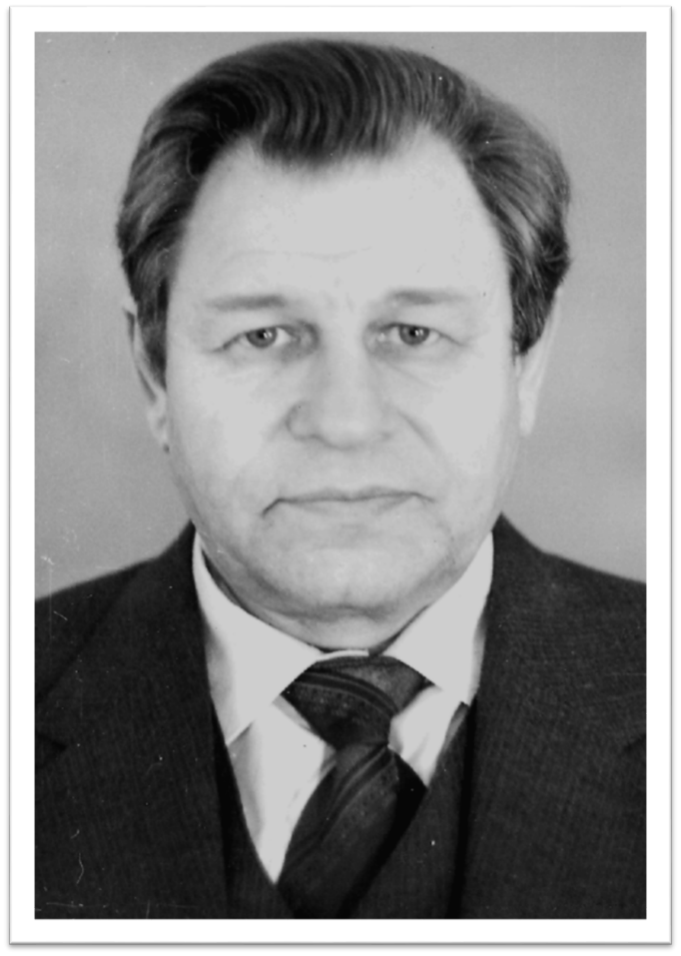 Годы жизни: 26.11.1929 г. – 17.05.2006 г.Должность: директор училища (с 1969 г. по 1986 г.), преподаватель истории, обществоведения и ОБЖ (с 1992 г. по 2006 г.).Годы работы в училище: с 1969 г. по 2006 г.Награжден: значок «Отличник народного просвещения РСФСР», август 1978 г.Присвоено звание «Заслуженный учитель школы РСФСР», звание «Почетный житель г. Дубовки», сентябрь 2004 г.Шатилова Галина Ивановна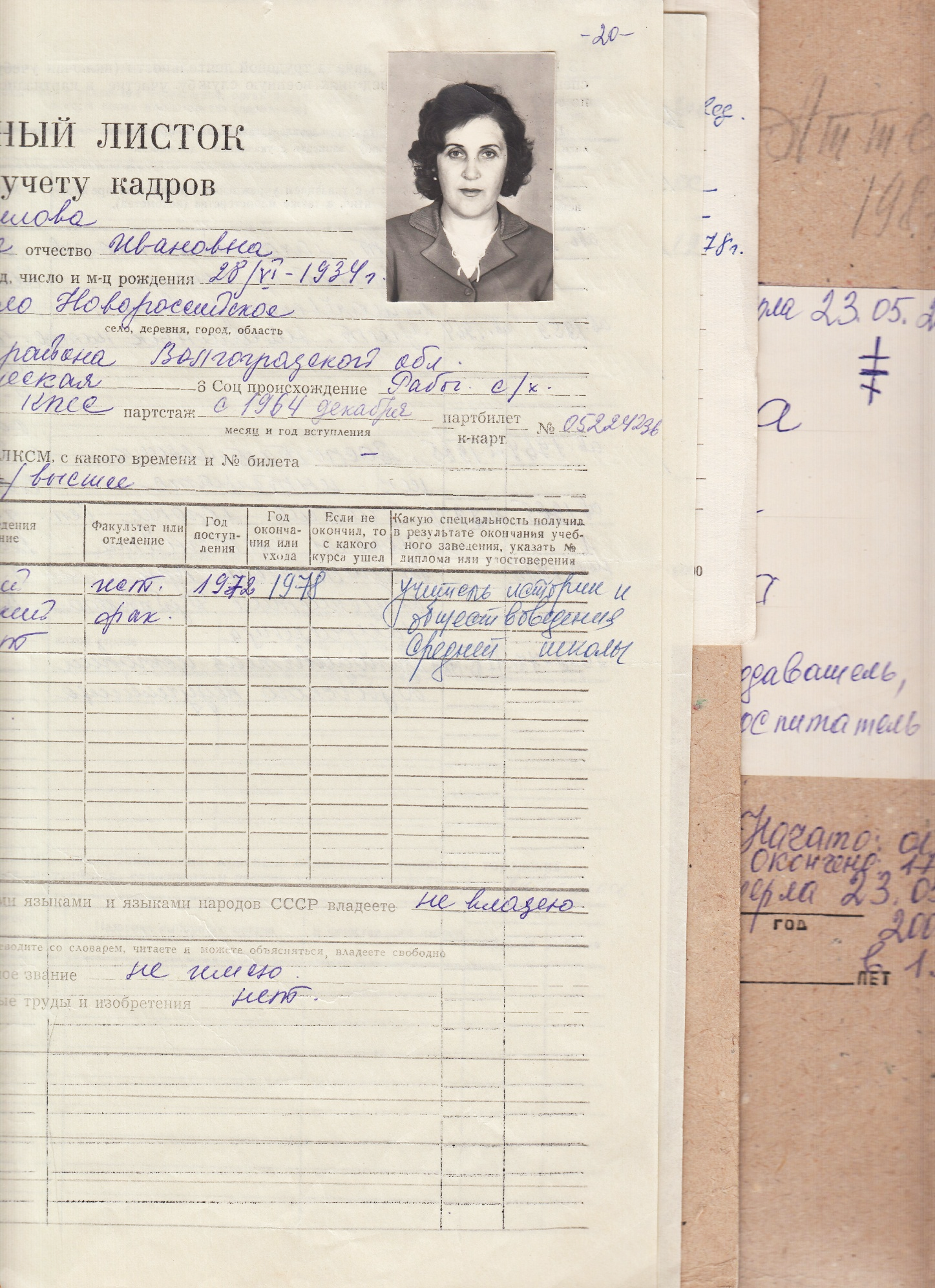 Годы жизни: 28.06.1934 г. – 23.05.2006 г.Должность: преподаватель истории, воспитатель в общежитии училища. Годы работы в училище: с 1976 г. по 1989 г.Награждена: значок «Отличник народного просвещения РСФСР», июль 1982 г.Ширяева Татьяна Федоровна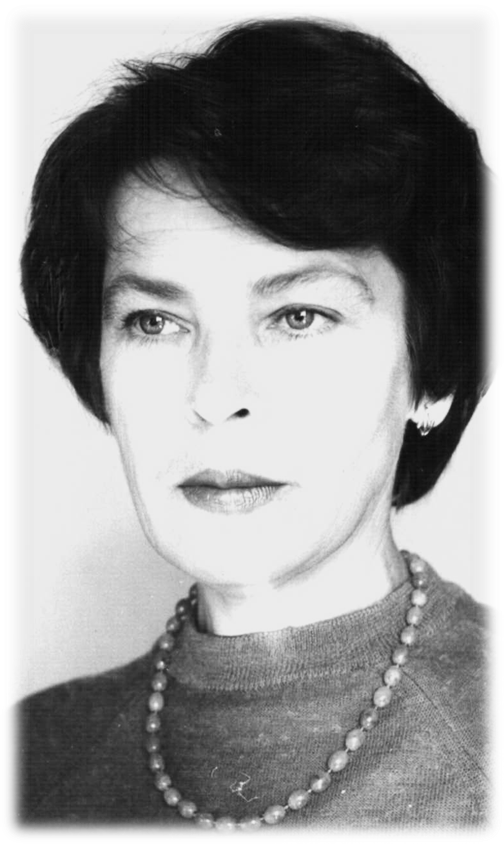 Дата рождения: 08.12.1945 г.Должность: преподаватель русского языка и литературы.Годы работы в училище: с 1969 г.по 2003 г.Награждена: значок «Отличник народного просвещения РСФСР», 1986 г.Шишлянникова Таисия Андреевна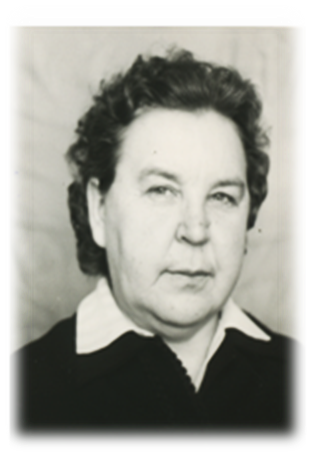 Дата рождения: 01.05.1928 г.Должность: преподаватель математики.Годы работы в училище: с 1967 г. по 1985 г. Награждена: значок «Отличник народного просвещения РСФСР», 1983 г.Шкурко Александр Иванович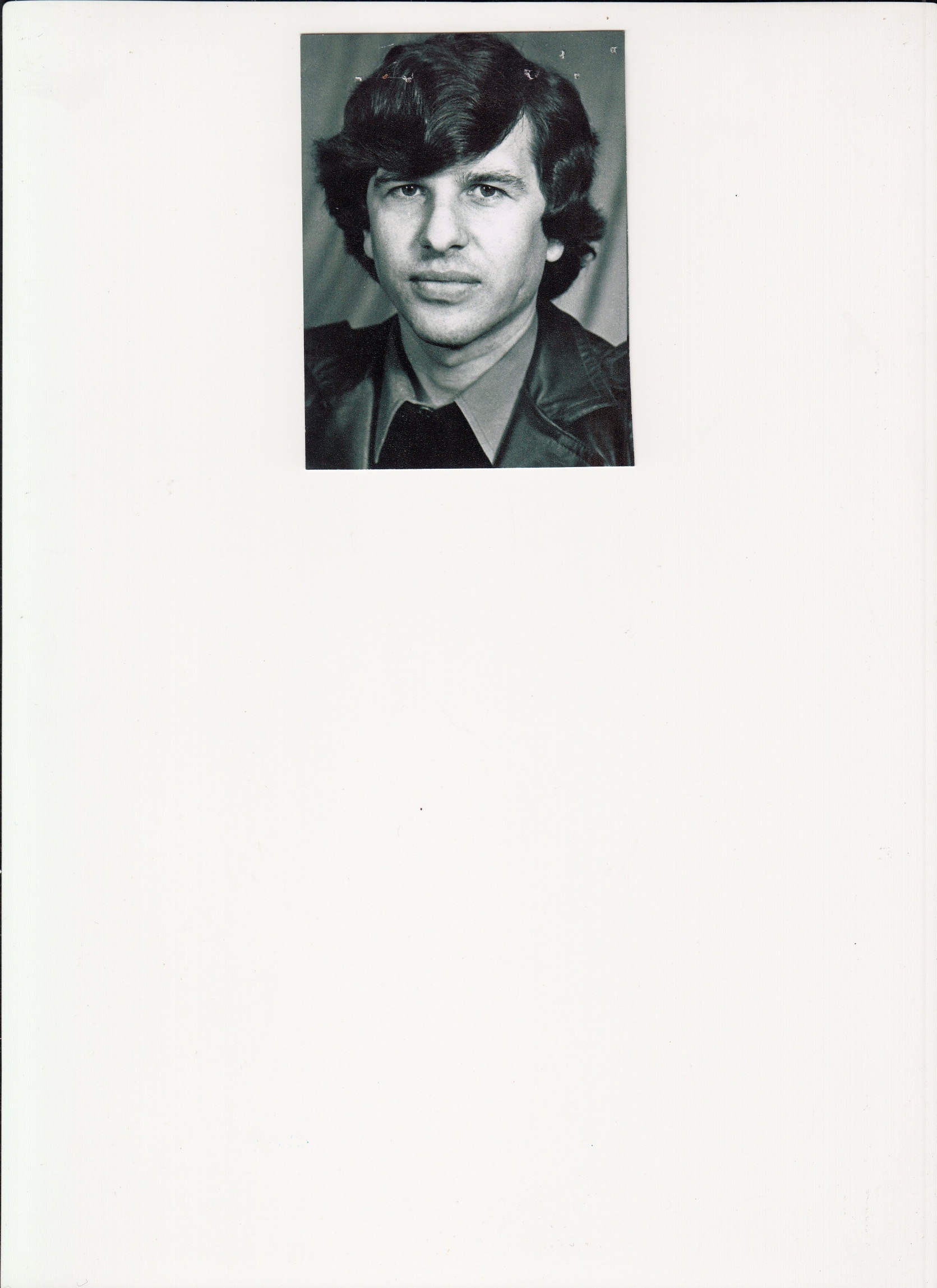 Годы жизни: 08.09.1953 г. – 11.12.1997 г.Должность: преподаватель музыки. Годы работы в училище: с 1984 г. по 1997 г.Награжден: значок «Отличник народного просвещения РСФСР», 1993 г.Шмакова Людмила Васильевна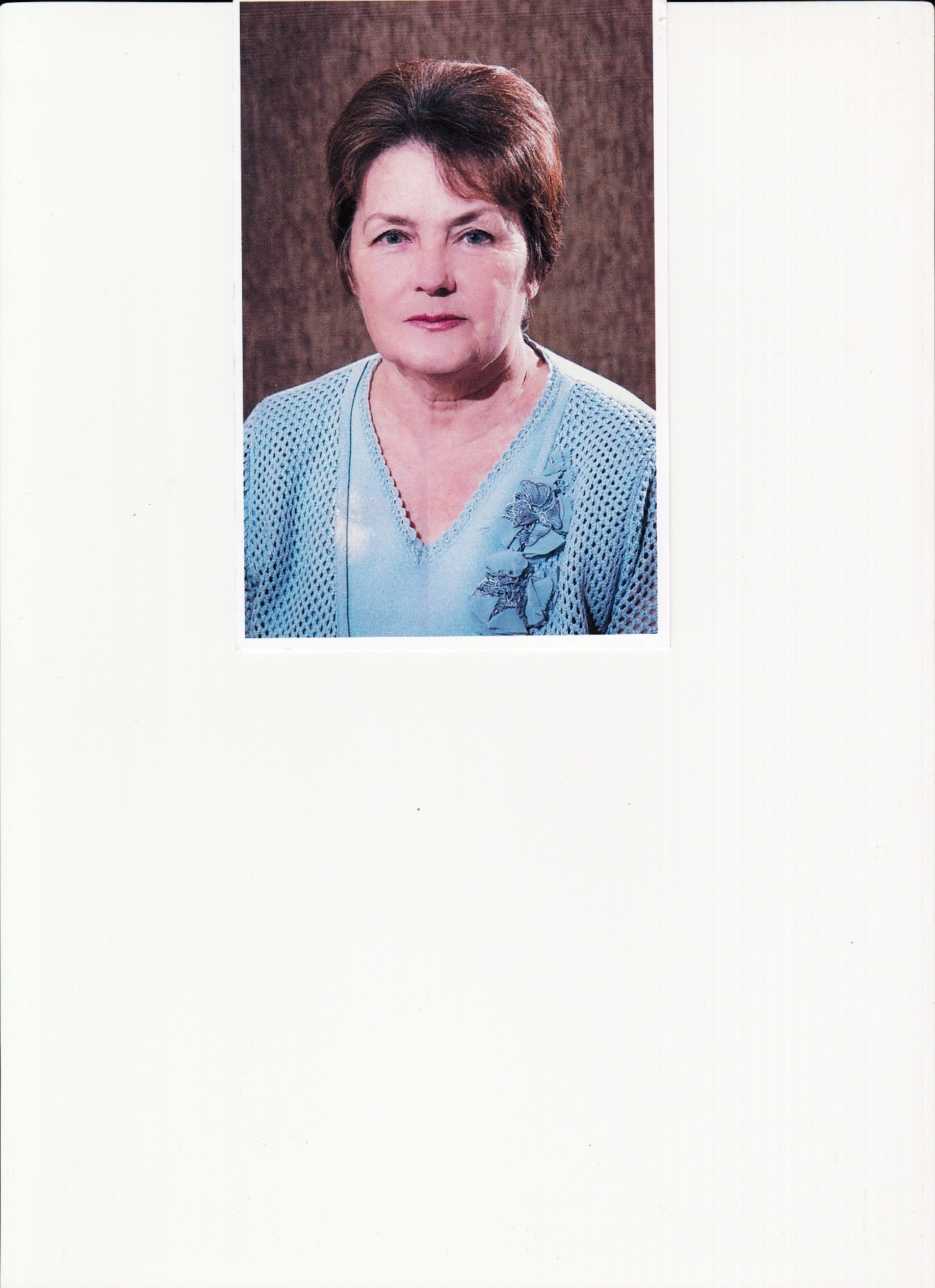 Дата рождения: 02.09.1948 г. Должность: преподаватель математики. Годы работы в колледже: с 1984 г. по 2014 г. Награждена: значок «Отличник народного просвещения РСФСР», 1989 г.Шуваева Вера Константиновна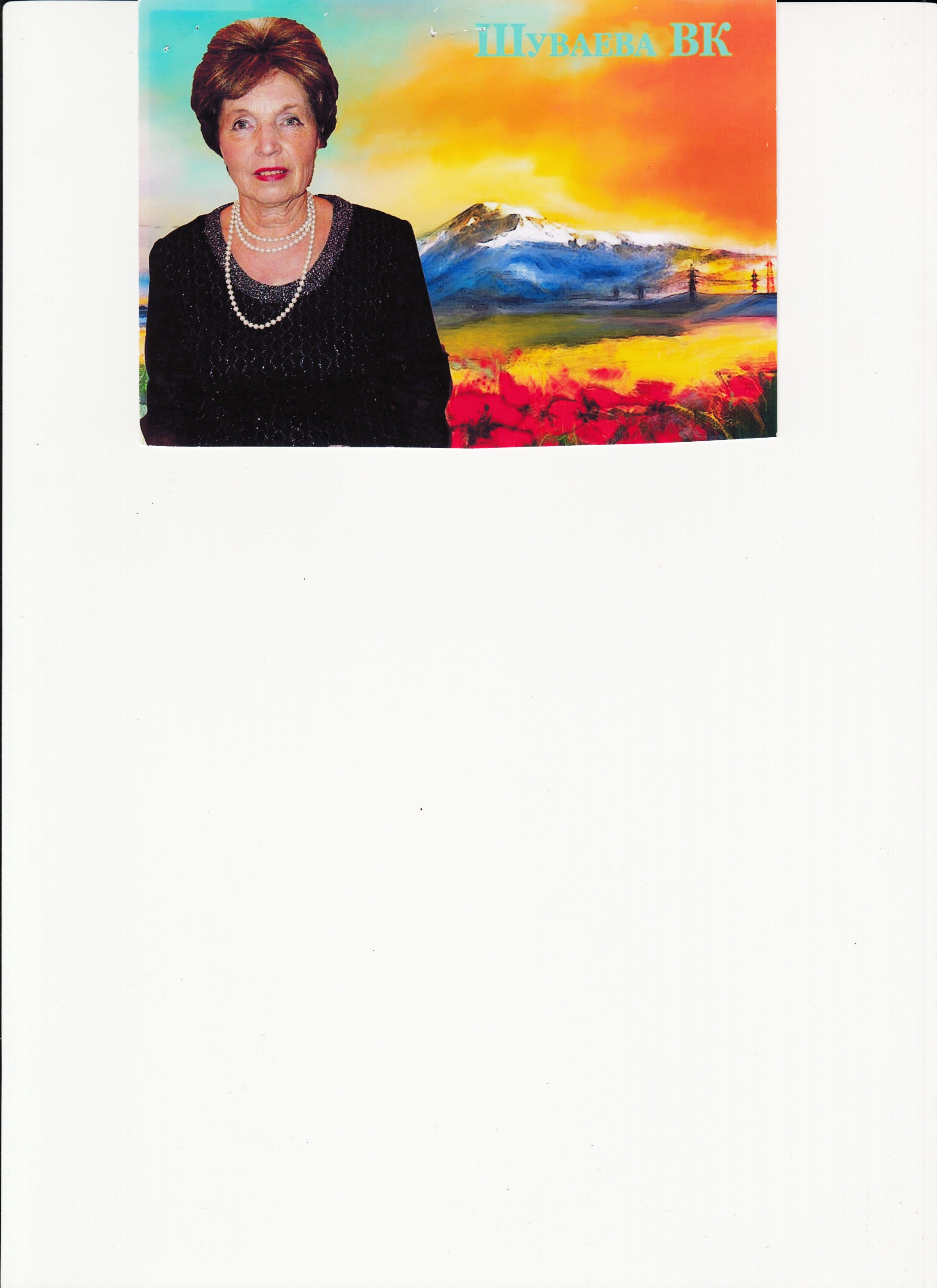 Дата рождения: 30.07.1940 г.Должность: преподаватель музыки.Годы работы в училище: с 1965 г. по 2002 г.Награждена: значок «Отличник народного просвещения РСФСР», 1993 г.Присвоено звание «Почетный житель г. Дубовки», 2012 г.Щукова Людмила Александровна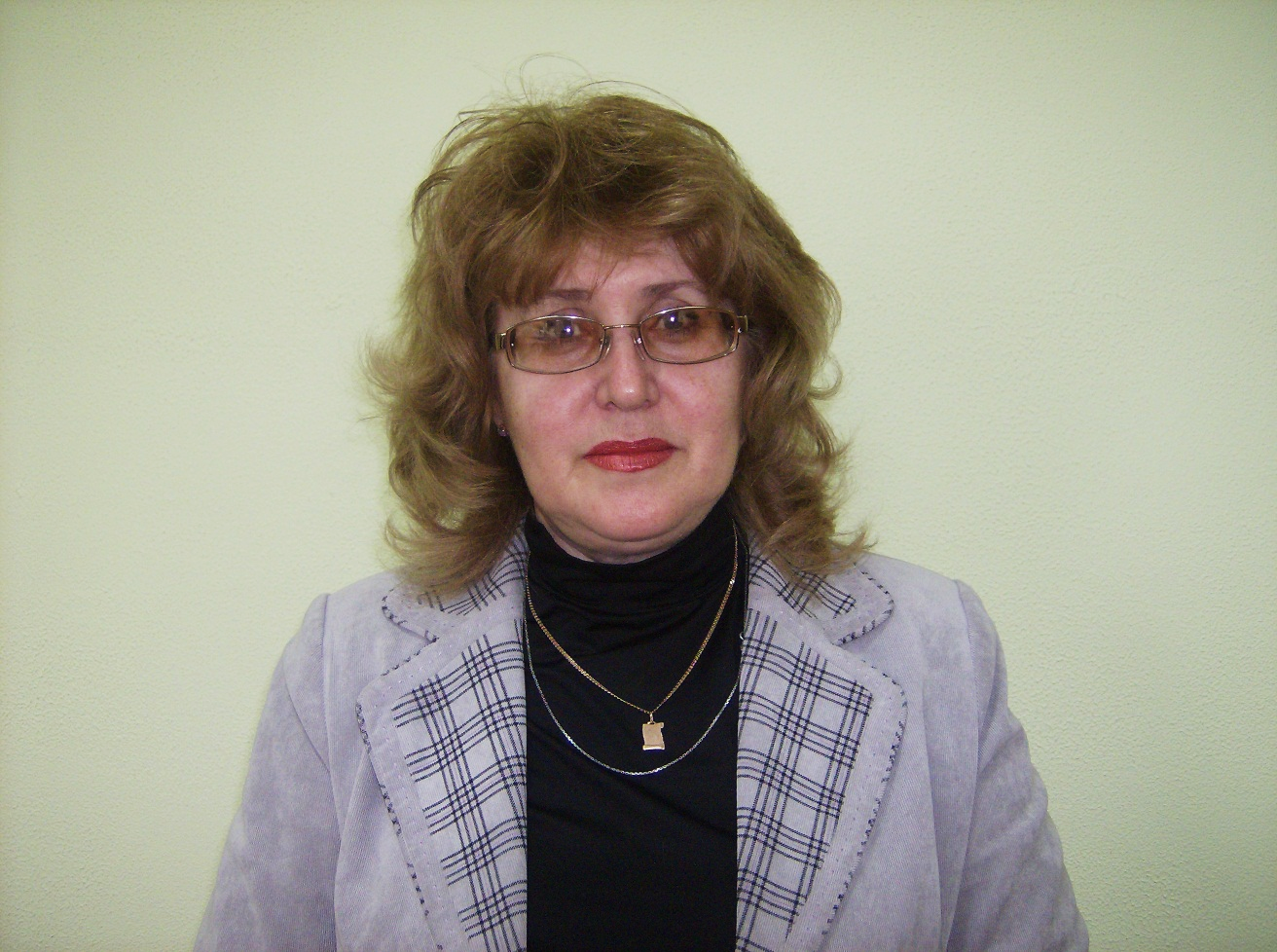 Дата рождения: 26.07.1955 г.Должность: учитель музыки.Годы работы в колледже: с 1983 г. по 2014 г.Награждена: значок «Отличник народного просвещения РСФСР», май 1995 г. Шулико Валентина Николаевна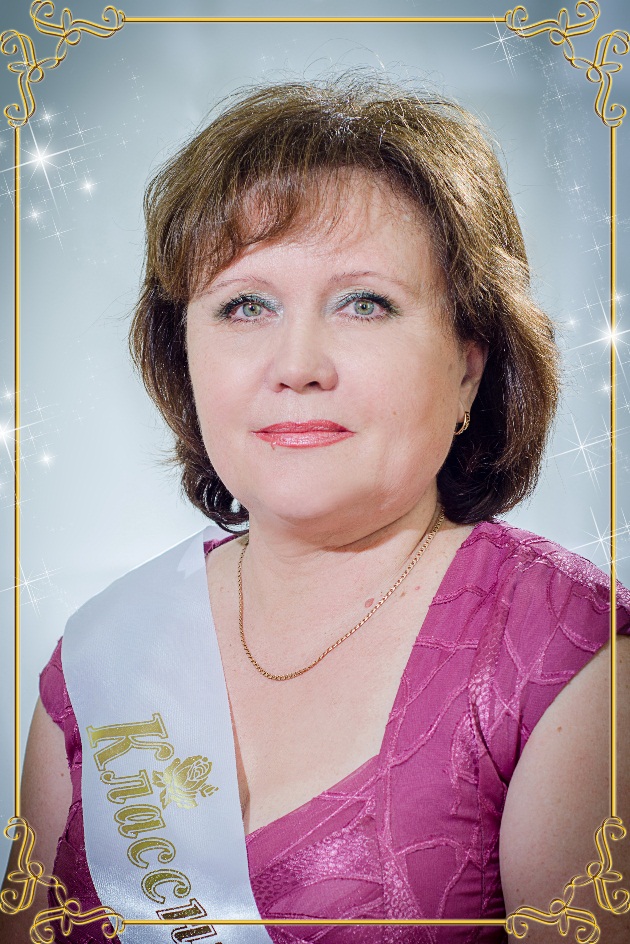 Дата рождения: 21.12.1956 г.Должность: преподаватель общих гуманитарных и социально-экономических дисциплин.Годы работы: с 1991 г. по 2014 г.Награждена: нагрудный знак «Почетный работник среднего профессионального образования Российской Федерации», 2006 г.Юшкова Анна Андреевна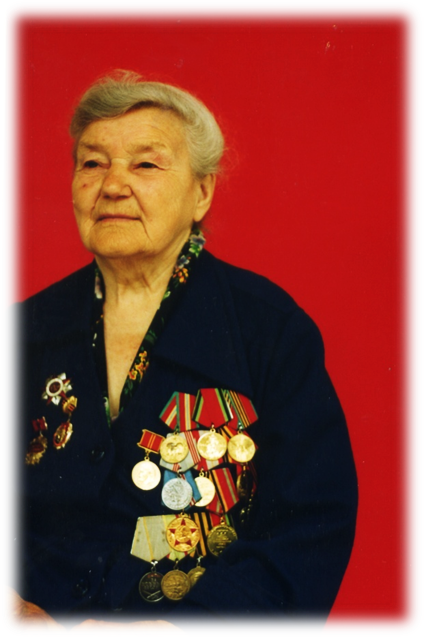 Годы жизни: 18.11.1918 г. – 9.02.2006 г. Должность: преподаватель педагогики и психологии, завуч.Годы работы в училище: с 1966 г. по 1983 г. Награждена: значок «Отличник народного просвещения РСФСР», 1975 г.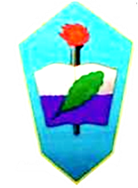 Государственное бюджетное профессиональное образовательное учреждение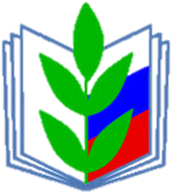 «Дубовский педагогический колледж»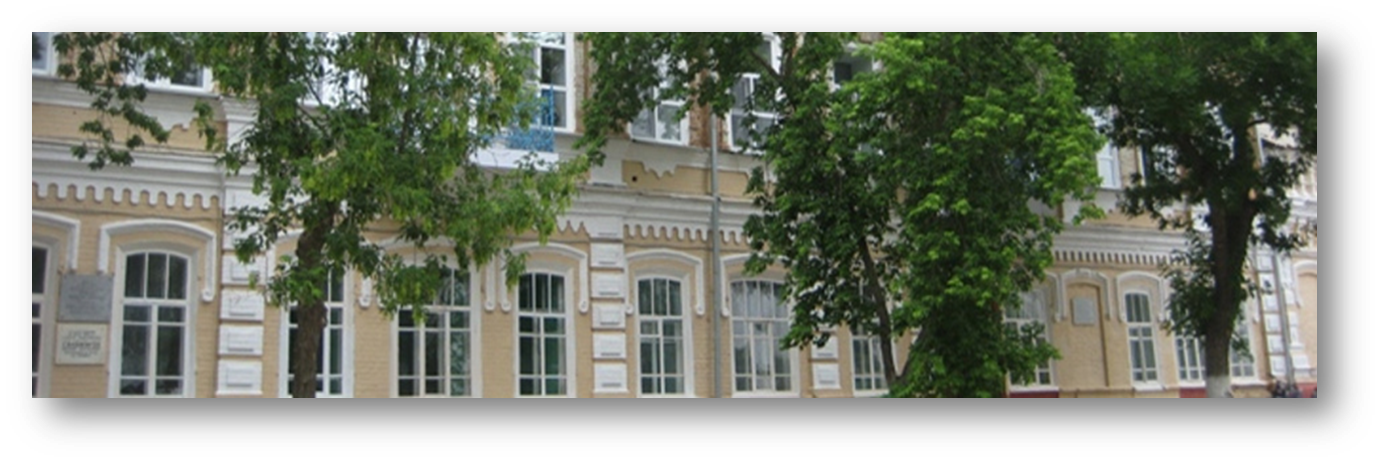 Указатель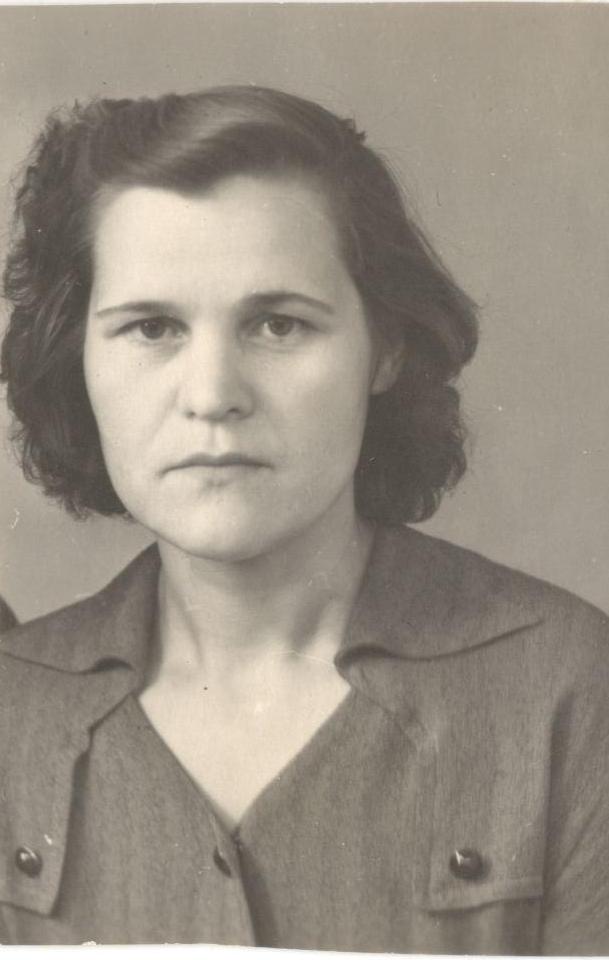 Годы жизни: 16.05.1925 г. – 27.06.2003 г.Должность: преподаватель русского языка и литературы.Годы работы в училище: с 1963 г. по 1993 г.Награждена: значок «Отличник народного просвещения РСФСР», 1960 г.Присвоено звание «Заслуженный учитель РСФСР», февраль 1964 г.Амельченко А.М .……………………………………………….7Аршинова Т.И. ………………………………………………….7Астафьева Г.Ф. ………………………………………………….8Безъязычная А.В. ……………………………………………….8Борисова М.И. …………………………………………………..9Бочкарева Н.Г. …………………………………………………..9Будченко Н.М. …………………………………………………..10Василенко Г.И. ………………………………………………….10Василистова Г.А. ………………………………………………..11Ведерникова Г.В. ……………………………………………….11Ворошилова О.В. ……………………………………………….12Галкина Н.А. ……………………………………………………12Глинская Б.А. …………………………………………………...13Глинский Ю.Г. ………………………………………………….13Глухова Ю.К. ……………………………………………………14Гордеева З.А. ……………………………………………………14Гусева М.Ю. …………………………………………………….15Ерофеева М.А. …………………………………………………..15Жирнова Т.А. ……………………………………………………16Зайцева Г.Ф. …………………………………………………….16Захарова М.Н. …………………………………………………...17Золотых Ю.А. …………………………………………………...17Зюзина З.Н. ……………………………………………………...18Казинцева А.В. ………………………………………………….18Карабутина Т.А. ………………………………………………...19Картушина Е.П. …………………………………………………19Кириченко Л.Р. ………………………………………………….20Князькова Г.В. …………………………………………………..20Корнева Р.И. …………………………………………………….21Корнеева В.В. …………………………………………………...21Кривошапова А.А. ……………………………………………...22Крохмальная А.А. ………………………………………………22Крохмальный И.Г. ……………………………………………...23Круглов В.М. ……………………………………………………23Круглова Л.В. …………………………………………………...24Кузнецова Т.В. ………………………………………………….24Кузьменко Т.А. ………………………………………………….25Курышова Л.В. ………………………………………………….25Лемешкина А.С. ………………………………………………...26Литвинова К.Н………………………………………………….26Лободина З.Г. …………………………………………………...27Лысенко З.Е. …………………………………………………….27Маркина Л.Н…………………………………………………….28Марченко Л.А. …………………………………………………..28Медведева Т.А. …………………………………………………29Мошков И.Н. ……………………………………………………29Нестеров Л.В. …………………………………………………...30Нестерова Г.К…………………………………………………..30Ноздренков Н.А. ………………………………………………..31Онипченко Н.А. …………………………………………………31Павлова О.Н. ……………………………………………………32Петрухина А.С. …………………………………………………32Позднякова В.А. ………………………………………………..33Пономарева Л.В. .……………………………………………….33Пронина Н.М. …………………………………………………...34Пруткова Н.Н. …………………………………………………..34Решетняк К.А. …………………………………………………..35Рудень З.Ф. ……………………………………………………...35Рудень М.В. ……………………………………………………..36Рыхлик Е.Г. ……………………………………………………...36Садкова Л.М. ……………………………………………………37Сапункова Т.А. ………………………………………………….37Сасова Т.И. ……………………………………………………...38Селиванова Д.В. ………………………………………………...38Семенихина Л.В. ………………………………………………..39Середа Т.Ф. ……………………………………………………...39Ситников Ю.А. ………………………………………………….40Скворцова Л.И. ………………………………………………….40Скворцова Т.И. ………………………………………………….41Слепова В.И. …………………………………………………....41Смоляева Н.В. ………………………………………………….42Соин Ф.А. ………………………………………………………42Соловьева Е.П. ………………………………………………….43Тожина З.М. …………………………………………………….43Троилин И.Д. ……………………………………………………44Филатов А.Н. ……………………………………………………44Хайдукова Р.П. ………………………………………………….45Харченко Н.И. …………………………………………………..45Хачатурян М.Г. …………………………………………………46Худова В.В. ……………………………………………………..46Чесноков А.Н. …………………………………………………..47Шатилов Н.В. …………………………………………………...47Шатилова Г.И. …………………………………………………..48Ширяева Т.Ф. …………………………………………………...48Шишлянникова Т.А. ……………………………………………49Шкурко А.И. …………………………………………………….49Шмакова Л.В. …………………………………………………...50Шуваева В.К. ……………………………………………………50Щукова Л.А. …………………………………………………….51Шулико В.Н. …………………………………………………….51Юшкова А.А. …………………………………………………....52